ППО РУП «Белгослес»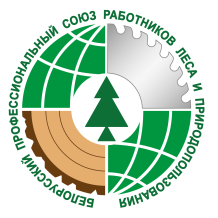 Белорусского профессионального союза работников леса и природопользования220126, г. Минск, ул.Железнодорожная, 27/1Адрес электронной почты: ppobgl@mail.ru ДолжностьФ.И.О.Телефон / кабинетПредседательКлименко
Ирина Ивановнат. 8 (017) 353 33 04каб. 421Заместитель председателяЯкубовичДарья Дмитриевнат. 8 (017) 373-01-52каб. 418Казначей СергейчикЕлена Владимировнат. 8 (017) 278 20 53каб. 420Председатель цехкома аппарата управленияБородинаЕкатерина Валентиновнат. 8 (017) 374 31 65каб. 411Председатель цехкома 1-й Минской лесоустроительной экспедицииВолчекАнна Владимировнат. 8 (017) 370 92 89каб. 604И.О. Председателя цехкома 2-й Минской лесоустроительной экспедицииСикорскаяЯнина Владимировнакаб. 520